Fikaansvar och matchvärd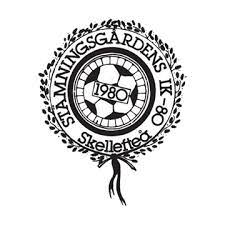 på hemmamatcher -P15Vid varje fotbollsmatch i Västerbotten ska det finnas en matchvärd för allas trygghet och trivsel, vilket vi har ansvar att se till att det finns vid våra hemmamatcher. Vi passar även på att sälja fika för att samla in pengar till lagkassan under hemmamatcherna som vi bland annat använder till domarkostnader. Dessa uppdrag försöker vi fördela så rättvist som möjligt och funkar inte tillfället man blivit tilldelad ansvarar man själv för att byta med någon annan förälder. Instruktioner följer nedan.Hemmamatcher våren 2024I fikaansvaret ingår att…Innan match:Hämta fikalådan hos den som ansvarat för fikat föregående match, kontrollera innehållet och komplettera det som saknas. Behöver ni komplettera något till lådan enligt listan nedan köper ni in och hör av er till Maria Wennerström (070-3048785) så swishar hon för era utlägg.I fikalådan ska detta finnas: Ett bord1 pumptermos (kanske en till bör inhandlas?)1 termos till tevatten1 liten termos till mjölkEn vattendunkSaftkannaEngångsmuggar till kaffe, te och saft (se till att det finns ca 50 st)Servetter SoppåsarTepåsarSaftGlutenfria kakorPrislistan med swishnumretFörutom en komplett fikalåda ordnar ni även följande:Koka kaffe och värm tevattenBaka eller köpa kakor - tex en långpannekaka och en laddning chokladbollar(Har man möjlighet att göra något av kakorna gluten/laktos/mjölkfri är det toppen!)Vill ni dessutom sälja tex mackor för att matchtiden känns som den kräver något matigare går det jättebra men bara ifall man själv känner att man vill. Kom bara ihåg att lägga till det på prislistan då!Under match:Se till att fikat är framställt och att swishnumret ligger/sitter synligt. Informera även var man kan slänga skräp så ingen behöver fundera.Efter match:Ta hem fikalådan, diska termosar och kannor samt förvara lådan tills nästa fikaansvarige behöver den. Det kan vara smidigt att göra upp om att överlämna lådan på en träning om man ändå ska dit.Matchvärden ansvarar för att…Innan, under och efter match ha på sig den orangea västen som det står matchvärd på. Innan match:Hälsa motståndarlag och domare välkommen och presentera dessa för varandra.Vid behov anvisa tex parkering eller dylikt. Finnas tillgänglig för att svara på frågor om anläggningen eller dess faciliteterAnvisa publiken till rätt sida av planen, vilket på Ängsvalla är långsidan där gungorna ärUnder match:Se till att publiken håller sig på angiven plats, samt håller god ton under matchen.Finnas tillgänglig för att svara på frågor om anläggningen och dess faciliteterFinnas som stöd för domaren vid behovEfter match:Finnas som stöd för domaren vid behovOm någon gjort en grövre överträdelse – rapportera till VFFhttps://vasterbotten.svenskfotboll.se/forening/vardegrund/tryggidrott/MatchdatumFikaansvar + matchvärdFikaansvar + matchvärd19 majMio JohanssonHarry Hägg2 juniTemesgen IssakHolger/Valter Vesterlund16 juniMille EmmesköldMouayad Matlab